Publicado en Madrid el 27/10/2020 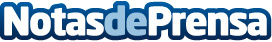 Más de 2.000 cirujanos se dan cita en el XXXIII Congreso Nacional de CirugíaEl evento tendrá lugar los días 11, 12, 13 y 14 de noviembre bajo el lema "Forjando la cirugía del futuro"

Los millenials y el desarrollo de habilidades no quirúrgicas, la importancia de las redes sociales en cirugía, el papel de las mujeres en esta especialidad o los aspectos legales que afectan al cirujano, serán algunos de los temas de actualidad que se tratarán en este encuentroDatos de contacto:Asociación Española de Cirujanos 913022860Nota de prensa publicada en: https://www.notasdeprensa.es/mas-de-2-000-cirujanos-se-dan-cita-en-el Categorias: Nacional Medicina E-Commerce http://www.notasdeprensa.es